The Modern Language Teachers’ Association of Queensland Inc.  Gold Coast Branch       Thursday 9th March 2017 4:00pmVenue: G27_1.11 (Business 2 Building) For Campus map see https://www162.griffith.edu.au/public/campus-maps/building-locations-map-gcc.pdfCommenced:  4.05    Concluded 5.45Attendance: Eve Blackwell, Cathryn Cooper (Benowa SHS), Anthony Fara (Redland Bay), Susie Fenton (Tamborine SHS), Jo Fullerton (Canungra SS), Kim Hepworth (Clover Hill SS), Jackie Mikami (Park Lake SS),  Atsuya Kotoda (Pacfic Pines SS), Eve Blackwell, Jerome Richalot (All Saints), Leigh Kirwan (Griffith Uni), Cathy Galligan (Benowa SS), Rosa Chen, Miki Ellis (Elanora SHS), Peter McCosker (Miami SHS), Jodie Ishizaka (Coomera .Welcome  Jackie welcomed everyone on behalf of Leigh.  Shared introductions around the table.  Welcome to all new and old members.ApologiesMariko Saito, Laura Marshall, Anna Siu, Wendy Yuan, Rachel Vickers, Tracey Somerville President’s Report  Leigh spoke about future positive initiatives in Language Education.Webmaster’s Report Convenors please make sure we hand in all documents for speech contest by due dates.  Thanks.Treasurer’s ReportBalance:  $ 15599.11 Peter went to the bank and to be able to do electronic payments we need to create a new accout type.  Peter moved the motion for the new account to be created, all funds to be transferred into the new account and new signatories to created.  This motion was seconded by Kim Hepworth.   The vote was unanimous.  As Carmel is still a signatory on the account we need to minute the sad news that Carmel Gomm-Wright died in 2013.  It was decided that the signatories will change from Ros Fischer, Carmel Gomm-Wright and Cathryn Cooper (Bruton) to Ros Fischer, Leigh Kirwan, Peter McCosker , Cathryn Cooper and Jackie Mikami.General Business	 Jackie to spoke on PD survey.  Thanks for the work on this survey.   31 responses.  43 percent want support in curriculum mapping.  Differenciation, understanding ACARA and assessment were areas of concern. Listening, reading and writing senior external assessment are be trialed by a number of schools for year 11 students. One 2 how block.  All on their computers.Leigh handed out colour A3 posters for Japan & Friends Day Bon Dance Festival at Albert Waterways Community Centre 3 – 8pm Saturday 1st April.  Atsuya spoke about this event.  Encouraged us to speak to about the event with our students.  It is the first Bon Dance Festival.  There will be a yukata competition.  For more information look at Japan and Friends website:  www.jsgc.org.auThe annual review of rules for the Speech Contest will be brought forward to the next meeting on 20th April.Leigh will be attending the State MLTAQ AGM but all are welcome.Susie Fenton has volunteered to be our new PD Convenor. Thanks Susie!	Jerome spoke about the speech contest.  Most convenors have been confirmed. We are still looking German Convenor.  We will be discussing the rules at the next meeting.  Please come with any issues or concerns.  Rooms will be looked at after May 11.  Convenors please start organising your speeches.  Thanks.Speech contest meetings will be added to the end of each month’s meeting.   AFMLTA conference – EQ teachers are still able to get funding.Benowa SHS have received their IB authorisation.  Congratulations.PD -  Languages On-Line (Susie Fenton)We Created an origami heart with everyone role-playing students from their class. All a bit of fun.Languagesonline – there are graded activities and audio.  Also has links for cartoon maker etc.  Looks like a great site.The outline follows topics.  Thanks Susie Leigh shared pictures from his 50th trip from Japan.  We were all jealous.Dinner this month Dinner this month will be Greek at Emerald Lakes. There is a Thursday evening street market to see. Following that I have booked 8 places for 6:30pm at Athenia Restaurant & Bar 80/3030 The Boulevard, Carrara 4211  Future meetings: 		Thur 16 March		State MLTAQ AGM 			GU South Bank S02_7.16	Thur 20 April              	GC MLTAQ 					G27_1.11	Thur 04 May              	GC MLTAQ 					G27_1.11
	Thur 01 June               	GC MLTAQ					G27_1.11	Thur 13 July                	GC MLTAQ 					G27_1.11
	Thur 03 August               	GC MLTAQ 					G27_1.11
	Sun 13 August		Speech Contest				VariousThur 07September             	GC MLTAQ 					G27_1.11Thur 05 October               	GC MLTAQ 					G27_1.11
Thur 02 November             	GC MLTAQ 					G27_1.11
Thur 07 December		Christmas Party				To be advised
	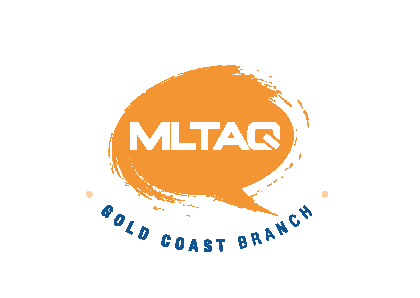 